Publicado en Almazán-Sigüenza-Consuegra-Ciudad Rodrigo el 10/07/2020 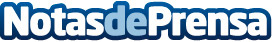 Ciudades y villas medievales en las dos Castillas, el medievo está a la vuelta de la esquinaLa cercanía entre las ciudades y villas medievales que forman parte de la Red en las dos castillas, hacen de ellas un destino ideal donde pasar unos días de descanso o de ocio, en municipios que transportan a otra época sin dejar de disfrutar de las comodidades del presenteDatos de contacto:Javier Bravo606411053Nota de prensa publicada en: https://www.notasdeprensa.es/ciudades-y-villas-medievales-en-las-dos Categorias: Nacional Fotografía Gastronomía Viaje Entretenimiento Turismo Restauración http://www.notasdeprensa.es